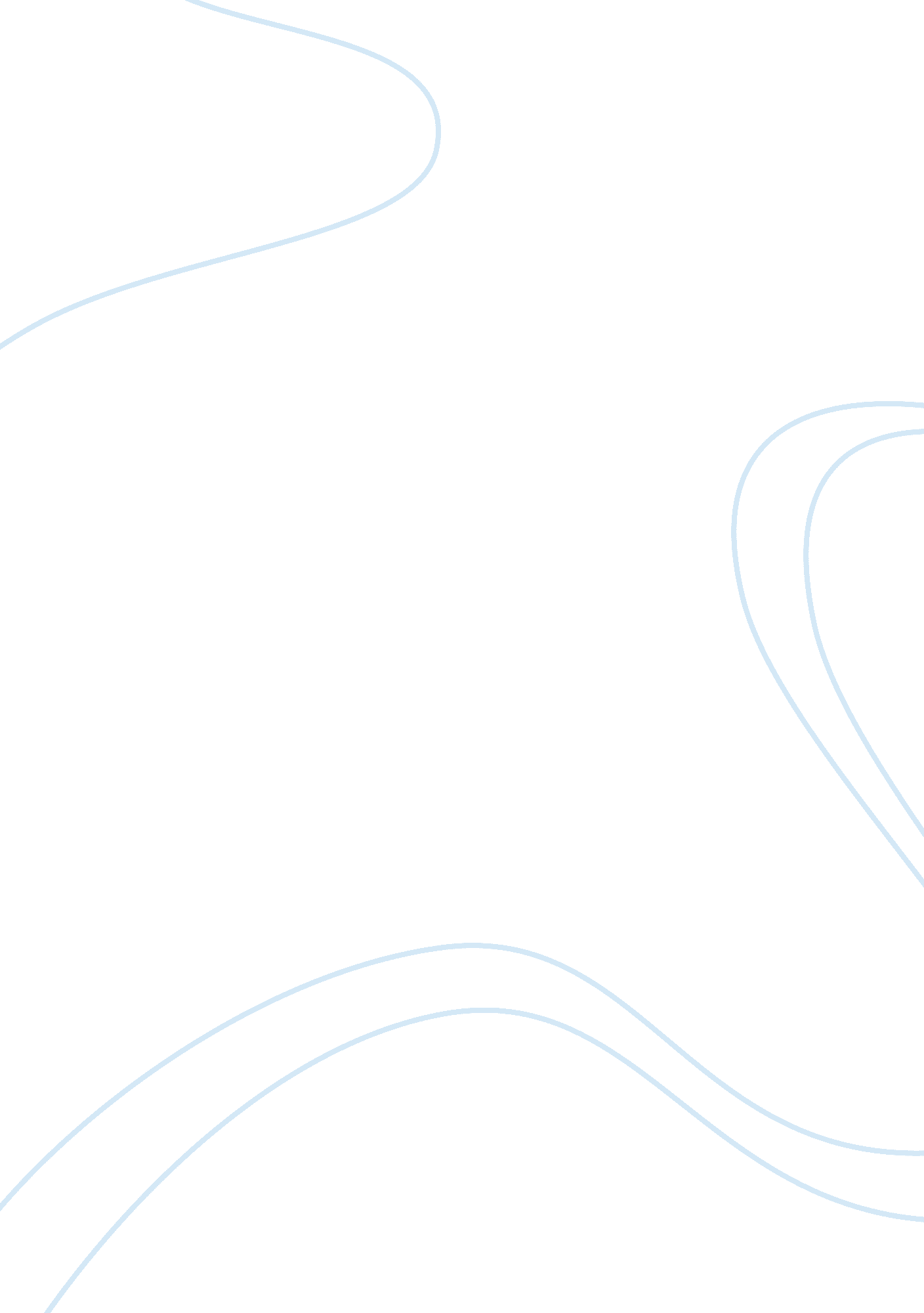 "the beginning of a mechanical and human venture"Science, Biology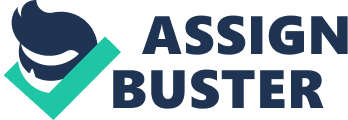 French structure association Colas has seen its Wattway star clearing advancement put in inside the U. S. A., with a pilot fix of landing zone secured with control creating tiles inside the territory of Georgia. An aggregate of fifty sq m of star clearing were set in inside the vehicle parking space of the Georgia voyager server cultivate in armed force base in Gregorian calendar month, in an exceedingly pilot subject set up together dealt with the Georgia Department of Transportation (GDOT) and in this way the vehicle improvement foundation called The Ray. Wattway could be a game plan of star sheets put in all over the place surface. Its first use on an open road was showed up in France on twenty two Gregorian timetable month. Its fundamental in America has been hailed as “ the beginning of a mechanical and human venture”. The thin, shake strong, slide safe electrical ponder pavers are routinely associated particularly completed the process of existing clearing, discarding the need to change or create new road structure, Colas claims. The flawless essentialness made by the Wattway beta site in armed force base can urge to control the Georgia voyager server cultivate, GDOT said. Georgia isn’t the fundamental state to do the star clearing approach. Missouri put in US-made star clearing advancement at the Historic Route sixty six Welcome Center at Conway in June 2016. The sheets inside the Missouri pilot were made by the couple assemble Scott and Julie Brusaw, creators of the corporate star Roadways, who enchanted the U. S. A. in 2014 with their compose to clear America star. “ New advances ar coming back to plug which will make our roadways the most secure driving courses inside the world, however at a practically identical time making them steady in making immaculate, manageable power source,” already said Harriet Langford, pioneer of The Ray, that tests natural development thoughts on relate degree 18-mile stretch of the interstate eighty five guideline road in West Georgia. “ America could be where there is trailblazers and pioneers, and this endeavor is that the beginning of a mechanical and human experience planned on the establishment of a pivotal affiliation,” beforehand said Jean-Charles Broizat, official, Wattway by Colas. Colas says move over star sheets like Wattway can support control into the lattice, and to be used for bike ways, looking malls, air terminals, electrical vehicle charging stations and assorted establishment. Georgia Department of Economic Development Commissioner Pat Wilson expressed: “ Welcoming innumerable guests consistently, our voyager server ranches work a better than average setting to include the state’s imaginative advancements related with property.” 